Почвенная фреза для каменистой земли – серия 3FSDP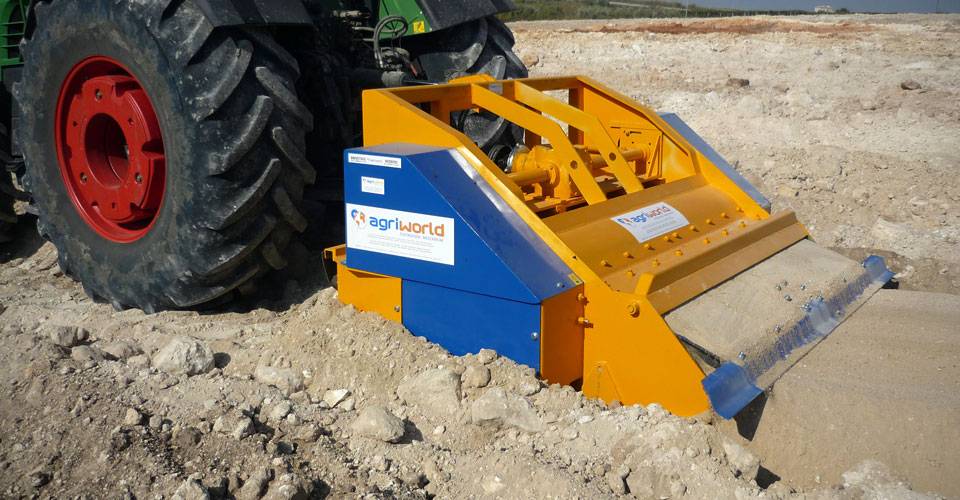 Технические характеристики:Модели3FSDP-190.28Необходимая мощность, л.с.200-220рабочая ширина, мм1970Ширина ротора, мм1550рабочая глубина, мм400ВОМ, об/мин1000Вес, кг3600